             РАСПОРЯЖЕНИЕ                   АДМИНИСТРАЦИИ СОБОЛЕВСКОГО МУНИЦИПАЛЬНОГО     РАЙОНА   КАМЧАТСКОГО КРАЯ 29 сентября 2021                             с. Соболево                                №599-р  О внесении изменений в  приложение №1к распоряжению администрации Соболевского муниципального районаот 10.08.2021 №473-р         В  связи с кадровыми изменениями в структуре администрации Соболевского муниципального района           1.Внести изменения в  приложение №1 к распоряжению администрации Соболевского муниципального района от 10.08.2021 №473-р  изложив его в  новой редакции, согласно приложению.          2.Управлению делами администрации Соболевского муниципального района направить настоящее распоряжение  для  опубликования в  районной газете «Соболевский вестник» и разместить на официальном сайте Соболевского муниципального района в информационно-телекоммуникационной сети Интернет, на информационном стенде в помещении администрации Соболевского муниципального района и  официальных аккаунтах социальных сетей. Глава Соболевского муниципального района                   В.И. Куркин                                                                                    Приложение                                                                        к распоряжению администрацииСоболевского муниципального района от 29.09.2021 № 599-р Приложение №1                                                                       к распоряжению администрацииСоболевского муниципального района от 10.08.2021 № 473-р График проведения личного приема гражданглавой Соболевского муниципального районаи заместителями главы администрации Соболевского муниципального района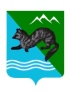 Должность,фамилия, имя, отчествоДни и время приемаГлава Соболевского муниципального районаКуркин Василий ИвановичКаждый четвергс 16.00 часов до 18.00 часовЗаместитель главы администрации Соболевского муниципального района, руководитель комитета по экономике, ТЭК, ЖКХ   и управлению муниципальным имуществомКолмаков Анатолий ВикторовичКаждая  средас 16.00 часов до 18-00 часовЗаместитель главы администрации Соболевского муниципального районаСафонова Анастасия ВладимировнаКаждый вторникс 15.00 часов до 17.00 часов